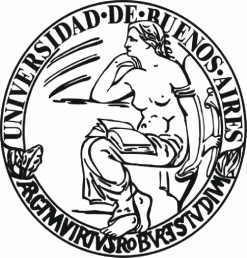 Universidad de Buenos AiresFacultad de Filosofía y LetrasDepartamento de ArtesSEGUNDA CONVOCATORIA ALCUARTO CONGRESO INTERNACIONALARTES EN CRUCE
Constelaciones del sentido
6 al 9 de Abril de 2016
Ciudad Autónoma de Buenos Aires
República Argentina

ÁREAS TEMÁTICAS:1-La teoría de las artes ante el desafío de la inter y transdisciplina2-Transformación del campo profesional- nuevas áreas de inserción3-Puesta en valor y puesta en crisis de la historia y de la historiografía de las artes4-Interacciones entre lo visual, lo sonoro y la palabra5-Arte y estudios de género6-Cuerpo y creación: texto, medio y soporte7-Artes: nuevas técnicas y tecnologías8-Paradigmas emergentes en la educación formal y no formal en las Artes9-Crítica académica, periodismo cultural y crítica en los medios
FECHAS DE RECEPCIÓN:2 de Noviembre de 2015: PROPUESTAS DE GRUPOS DE TRABAJO Y MESAS REDONDAS (enviar título y resumen de 200 palabras)21 de Noviembre de 2015: PRESENTACIÓN DE ABSTRACTS9 de Diciembre de 2015: ACEPTACIÓN DE LOS ABSTRACTS4 de Marzo de 2016: PRESENTACIÓN DE PONENCIASPRESENTACIÓN DE ABSTRACTSSólo se aceptarán trabajos inéditos y no leídos en otros Congresos o Jornadas.Se invita a los interesados a enviar vía e-mail a: cuartocongresoartesencruce@gmail.com un resumen de entre 250 y 300 palabras en formato Word, tamaño de página A4, fuente Times New Roman 12, interlineado 1,5 que incluya: Título de la ponencia y resumen. Se deberá acompañar tres palabras claves.En el cuerpo del mail se consignarán los siguientes datos:* Título de la ponencia
* Nombre y apellido del/ los autor/es
* Pertenencia institucional
* Dirección electrónicaLos resúmenes serán evaluados por un comité de lectura integrado por especialistas en las áreas respectivas. Los resultados serán comunicados por correo electrónico a los expositores cuyos trabajos hayan sido seleccionados. La decisión del comité será inapelable.


CONTACTO:E-mail: cuartocongresoartesencruce@gmail.comTel: 4432-0606 int.130ARANCELES

Tipo de participación ArancelExpositor estudiante de grado (Univ. Nacionales): sin arancelEspositor estudiante de grado de la FFyL UBA: sin arancelExpositor nacional: $ 400
Expositor de país latinoamericano: U$S 100
Expositor de otro país: U$S 120
Asistente nacional: $100**
Asistente de país latinoamericano: U$S 30
Asistente de otro país: U$S 50

Los aranceles en dólares se pagarán en PESOS según la cotización oficial.

SEDES
Centro Cultural “Paco” UrondoC. C. K.


COMITÉ ACADÉMICOBeatriz Trastoy  Eduardo Gruner                                              Graciela Fernández Toledo     Federico MonjeauAna AmadoCora DukelskyEmilio BellónEstela AulettaNora GomezGraciela SartiMarcelo DelgadoFernado SilbersteinInés BucharJorge DubattiGraciela SchusterRicardo GonzalezElina MatosoCarla OrnaniMiguel Angel GarcíaPablo FesselPRESIDENTES HONORARIOSMaría Inés SaavedraMiguel Angel CannoneCOMISIÓN ORGANIZADORA:Presidente: Ricardo ManettiVicepresidente: Hugo MancusoSecretaria Académica: Patricia SapkusAUTORIDADES DE LA FACULTADDecana: Graciela MorgadeVicedecano: Américo CristófaloSecretaría General: Francisco Jorge GugliottaSecretaría de Asuntos Académicos: Sofía ThistedSecretaría de Posgrado: Alberto DamianiSecretaría de Investigación: Cecilia Pérez de MicouSecretaría de Extensión Universitaria y Bienestar Estudiantil: Ivanna PetzSecretaría de Hacienda y Administración: Marcela LamelzaSubsecretaría de Publicaciones: Matías CordoSubsecretaría de Bibliotecas: María Rosa MostaccioSubsecretaría de Transferencia y Desarrollo: Alejandro ValituttiSubsecretaría de Relaciones Institucionales e Internacionales: Silvana Campanini